UPWARD FEEDBACK FORM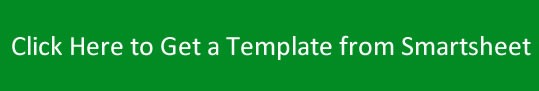 EMPLOYEE INFOEMPLOYEE INFOEMPLOYEE INFOEMPLOYEE INFOEMPLOYEE INFOEMPLOYEE INFOSUPERVISOR NAMEDEPARTMENTREVIEW PERIODREVIEW PERIODDATE OF REVIEWDATE OF REVIEWProvide feedback regarding the performance of your supervisor based upon their skills and responsibilities in each of the following categories.Provide feedback regarding the performance of your supervisor based upon their skills and responsibilities in each of the following categories.Provide feedback regarding the performance of your supervisor based upon their skills and responsibilities in each of the following categories.Provide feedback regarding the performance of your supervisor based upon their skills and responsibilities in each of the following categories.Provide feedback regarding the performance of your supervisor based upon their skills and responsibilities in each of the following categories.Provide feedback regarding the performance of your supervisor based upon their skills and responsibilities in each of the following categories.ABILITY TO ACCOMPLISH RESPONSIBILITIESABILITY TO ACCOMPLISH RESPONSIBILITIESABILITY TO ACCOMPLISH RESPONSIBILITIESABILITY TO ACCOMPLISH RESPONSIBILITIESABILITY TO ACCOMPLISH RESPONSIBILITIESABILITY TO ACCOMPLISH RESPONSIBILITIESACHIEVEMENT OF GOALSACHIEVEMENT OF GOALSACHIEVEMENT OF GOALSACHIEVEMENT OF GOALSACHIEVEMENT OF GOALSACHIEVEMENT OF GOALSEXAMPLES OF EXCEPTIONAL PERFORMANCEEXAMPLES OF EXCEPTIONAL PERFORMANCEEXAMPLES OF EXCEPTIONAL PERFORMANCEEXAMPLES OF EXCEPTIONAL PERFORMANCEEXAMPLES OF EXCEPTIONAL PERFORMANCEEXAMPLES OF EXCEPTIONAL PERFORMANCESUGGESTED AREAS OF IMPROVEMENTSUGGESTED AREAS OF IMPROVEMENTSUGGESTED AREAS OF IMPROVEMENTSUGGESTED AREAS OF IMPROVEMENTSUGGESTED AREAS OF IMPROVEMENTSUGGESTED AREAS OF IMPROVEMENTDEMONSTRATION OF CORE VALUESDEMONSTRATION OF CORE VALUESDEMONSTRATION OF CORE VALUESDEMONSTRATION OF CORE VALUESDEMONSTRATION OF CORE VALUESDEMONSTRATION OF CORE VALUESADDITIONAL COMMENTSADDITIONAL COMMENTSADDITIONAL COMMENTSADDITIONAL COMMENTSADDITIONAL COMMENTSADDITIONAL COMMENTS